THÔNG BÁO(V/v Hoàn thiện thông tin của các trường THPT cho thực hiện Hội thảo “Hành trình khởi nghiệp từ Trung học phổ thông”)Kính gửi: Các trường THPT tại thành phố Hà NộiCăn cứ theo Công văn số 440/HVN-QHCC ngày 19/3/2024 và Kế hoạch triển khai tổ chức Hội thảo. Sở Giáo dục và Đào tạo Hà Nội phối hợp với Học viện Nông nghiệp Việt Nam tổ chức Hội thảo “Hành trình khởi nghiệp từ Trung học phổ thông” cho các học sinh tại Hà Nội. Hội thảo được tổ chức bằng hình thức trực tiếp kết hợp với trực tuyến trên nền tảng Zoom Meetings. Trong đó:- Trực tiếp tại Trường THPT Việt Đức, thành phần tham gia: Lãnh đạo Sở Giáo dục và Đào tạo Hà Nội, đại diện phòng chuyên môn của Sở Giáo dục và Đào tạo Hà Nội, Cán bộ quản lý, giáo viên chủ nhiệm lớp 12, học sinh lớp 12 Trường THPT Việt Đức; lãnh đạo, viên chức Học viện Nông nghiệp Việt Nam.- Trực tuyến trên nền tảng Zoom Meetings tại các trường THPT còn lại trên địa bàn Quận: Ba Đình, Tây Hồ, Hoàn Kiếm, Hai Bà Trưng, Cầu Giấy, Thanh Xuân, Đống Đa, Hoàng Mai, Bắc Từ Liêm, Nam Từ Liêm, Hà Đông.Kính mong các trường THPT tham dự online triển khai các công việc liên quan đến Hội thảo như sau:Đăng thông tin về việc tổ chức Hội thảo trên Web/Facebook của trường với nội dung sau:Sở Giáo dục và Đào tạo Hà Nội phối hợp với Học viện Nông nghiệp Việt Nam tổ chức Hội thảo “Hành trình khởi nghiệp từ Trung học phổ thông”.Địa điểm: + Trực tiếp: tại Trường THPT Việt Đức – Hà Nội                 + Trực tuyến: trên nền tảng Zoom MeetingsThời gian: 9h00 - 11h00 ngày 24/04/2024Link đăng ký tham dự Hội thảo: https://forms.gle/1sRu5UFHETxSVz7u5Hoặc quét mã QR code: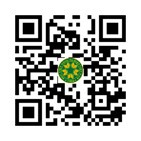 Các trường tổ chức cho học sinh khối 12 tham dự online tập trung tại các điểm trường THPT.Chụp ảnh tham dự của học sinh tại điểm trường tham dự online (Lưu ý đặt tên file ảnh theo cú pháp: Ten truong THPT_Anh 1, 2. Ví dụ: THPT Phan Dinh Phung_Anh 1, THPT Phan Dinh Phung_Anh 2….) và gửi vào đường LINK:https://drive.google.com/drive/folders/1NyUvWqNvWR1OwFjzpHyoO_iJr7uYa575?usp=sharingCử 01 cán bộ phụ trách Zoom tại trường tham gia test kiểm tra đường truyền và kết nối với điểm cầu của Học viện Nông nghiệp Việt Nam từ 15h30 - 16h vào Chiều ngày 23/4/2024.Link zoom (đây cũng là LINK ZOOM Hội thảo chính thức cho sáng ngày 24/4):https://zoom.us/j/9853898897?pwd=WtaYhN3q3C901NGYAjAr1TXIWqbrj5.1&omn=92459082428 ID cuộc họp: 985 389 8897 Mật mã: 66668888Cung cấp thông tin của Trường THPTĐối với trường tham dự theo hình thức online, Học viện có hỗ trợ kinh phí là 2.000.000 đồng (Hai triệu đồng)/ 1 trường tham dự. Trường THPT cung cấp thông tin theo LINK sau: https://docs.google.com/spreadsheets/d/1ctTRJiPxg4BkJIXxr1bn3iKNMOH03x8nYTP5kACFeKU/edit?usp=sharing
Kính mong các trường THPT trên địa bàn Quận: Ba Đình, Tây Hồ, Hoàn Kiếm, Hai Bà Trưng, Cầu Giấy, Thanh Xuân, Đống Đa, quận Hoàng Mai, Bắc Từ Liêm, Nam Từ Liêm, Hà Đông hỗ trợ và hoàn thiện các nội dung trên.Trân trọng cảm ơn./.BỘ NÔNG NGHIỆP VÀ PTNTHỌC VIỆN NÔNG NGHIỆP VIỆT NAM